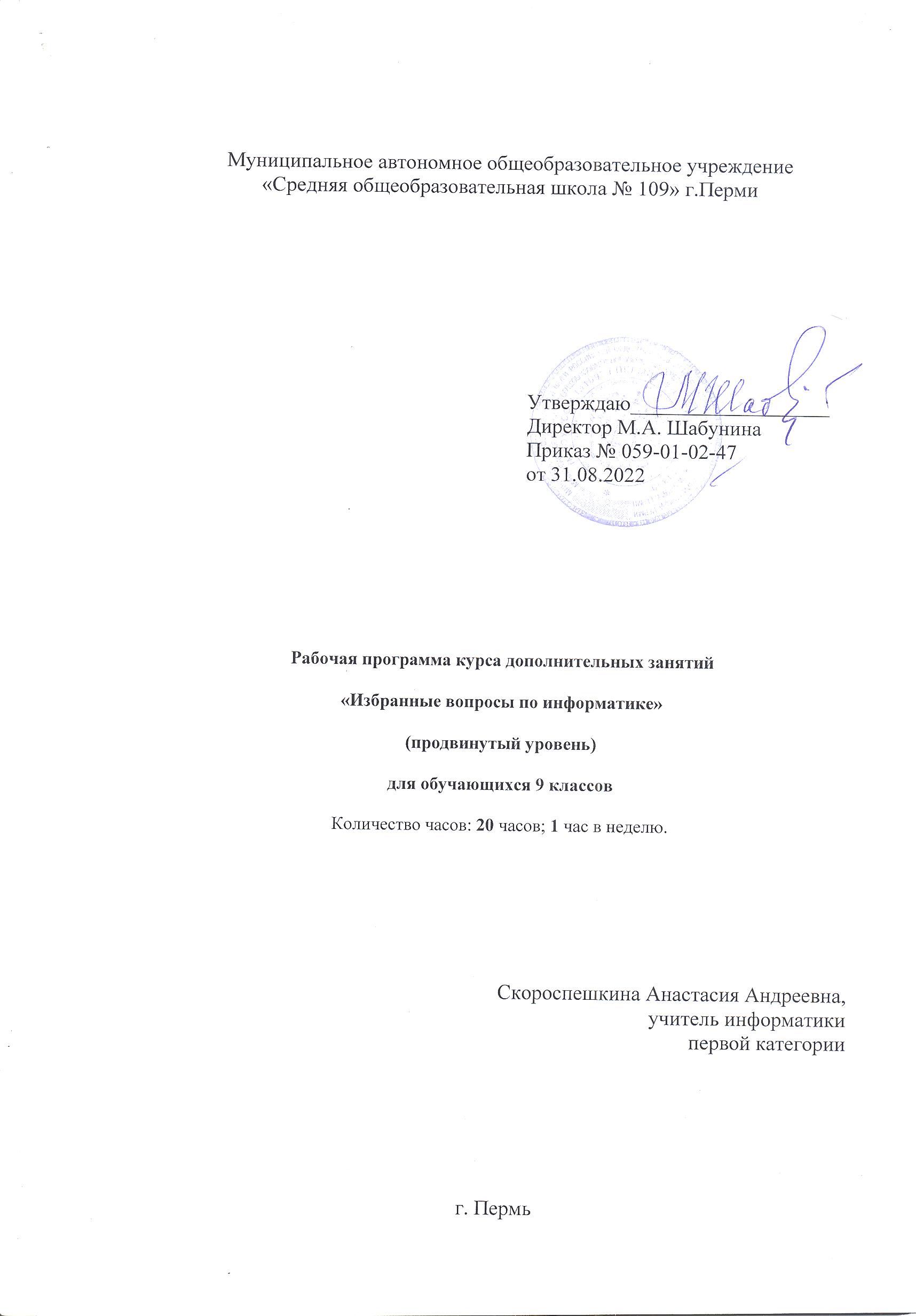 ПОЯСНИТЕЛЬНАЯ ЗАПИСКАКурс дополнительных занятий «Избранные вопросы по информатике» предназначен для обучающихся 9 классов, собирающихся после окончания основной школы продолжить обучение в 10 классе на технологическом профиле, с углубленным изучением информатики, поступление в вузы, в которых предъявляют достаточно высокие требования к подготовке абитуриентов и студентов. Теоретические основы большинства тем относятся к программе основной школы. Однако глубина их проработки, насыщенность задач предполагают более высокий уровень развития обучающихся, чем тот, которого достигают школьники по окончании основной школы.ТЕМАТИЧЕСКОЕ ПЛАНИРОВАНИЕСписок рекомендуемой литературыДергачев Л.М. Решение типовых задач по информатике: учебное пособие / Л.М.Дергачев. – Москва: Бином. Лаборатория знаний, 2013. - 360 с.Златопольский Д.М. Занимательная информатика: учебное пособие- 5-е изд. / Д.М.Златопольский. - Москва: Бином. Лаборатория знаний, 2018. - 424 с.Зорина Е.М. ОГЭ 2021. Информатика. Тематические тренировочные задания. / Е.М.Зорина, М.В. Зорин - Москва: Эксмо 2020 – 176 с.Семакин И.Г. Информатика и ИКТ. Задачник-практикум 1 часть. / Л. А. Залогова, М. А., Плаксин, С. В. Русаков и др. Под ред. И. Г. Семакина, Е. К. Хеннера. – Москва: БИНОМ. Лаборатория знаний, 2012. – 294 с. Семакин И.Г. Информатика и ИКТ. Задачник-практикум 2 часть / Л. А. Залогова, М. А. Плаксин, С. В. Русаков и др. Под ред. И. Г. Семакина, Е. К. Хеннера. – Москва: БИНОМ. Лаборатория знаний, 2012. – 309 с.Ушаков Д.М. Паскаль для школьников. 2-е издание./ Д.М. Ушаков, Т.А. Юркова. – СПб: Питер, 2011. – 320 с.Ушаков Д.М. ОГЭ 2020. Информатика. Типовые тестовые задания. 10 вариантов заданий. / Д.М. Ушаков.- Москва: АСТ, 2019 – 138 с.Электронные ресурсыФНБНУ Федеральный институт педагогических измерений: официальный сайт. –Москва, 2004-2020. – URL: http://www.fipi.rukpolyakov.spb.ru. ОГЭ по информатике (2020). URL: http://kpolyakov.spb.ru/statgrad.org. Работа в системе СтатГрад по информатике. - Москва, МЦНМО, 2006-2020. URL: http://statgrad.org/СДАМ ГИА: РЕШУ ОГЭ. Образовательный портал для подготовки к экзаменам.Информатика. URL: https://inf-ege.sdamgia.ru/№Содержание занятияКол-во часовКоличественные параметры информационных объектов. Решение задач со степенями.1Кодирование и декодирование информации.1Решение логических задач.1Информационно-коммуникационные технологии.Запросы для поисковых систем с использованием логических выражений.1Запись средствами ИКТ информации об объектах и процессах окружающего мира. Создание и обработка информационных объектов. 2Системы счисления 2, 8, 16. Перевод чисел.2Использование поиска средствами операционной системы и текстового редактора.1Работа с формальным исполнителем.2Программы с условным оператором.1Среда Кумир. Решение задач.4Обработка большого массива данных. Построение диаграмм.420